Little Heath Sixth Form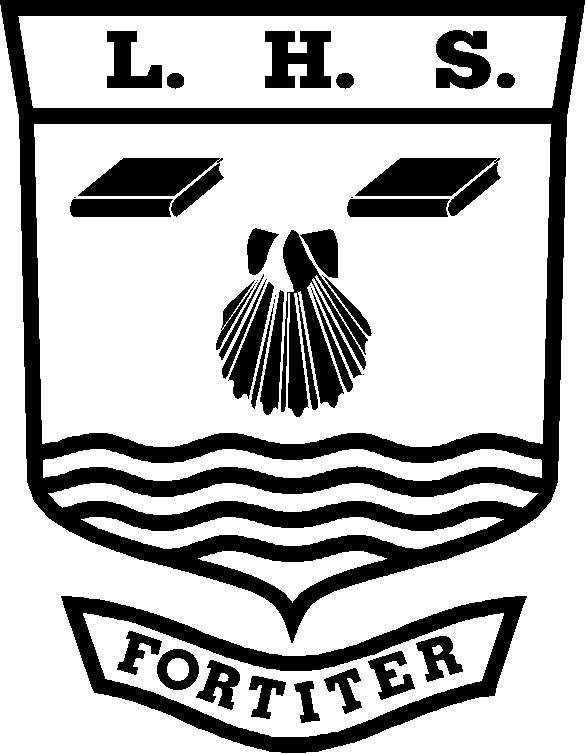 (Chemistry) Personal Learning ChecklistStudent Name:   ……………………….…………………………………..………KEY:  Red = with difficulty     Amber = not sure    Green = yesGrade tracking:Note: You should discuss this checklist regularly with your subject teacher/mentorGrade tracking:Note: You should discuss this checklist regularly with your subject teacher/mentorUnit Name:Chemistry for LifeUnit Code:F331Minimum Target Grade:Aspirational Target Grade:GCSE Re-CapRedAmberGreenC1 – Air QualityCombustion of fuelsPollutantsC2 – Materials ProperitesFractional Distillation of Crude OilIntermolecular forcesC4 – Chemical PatternsStructure of an atomFormation of ions and ionic bondingBalancing EquationsPeriodicity (patterns in the periodic table)C5 – Chemistry of the Natural EnvironmentCalculate Mr Covalent bonding (molecular and network)Metallic bondingC6 – Chemical SynthesisEnergy in reactions (exothermic/endothermic)CatalystsAtom economy and percent yieldC7 – Chemistry for a Sustainable FutureOrganic Chemistry (alkanes, alcohols, carboxylic acids, esters)Bond making/bond breaking calculationsElements of LifeRedAmberGreenTo address this before the exam I will:-Explain and use the terms: atomic number, mass number, isotope, Avogadro constant, relative isotopic mass, relative atomic mass, relative formula mass, relative molecular mass.Use the concept of amount of substance to perform calculations involving: masses of substances, empirical and molecular formulae, percentage composition.Write and interpret balanced chemical equations including state symbols.Describe protons, neutrons and electrons in terms of their mass and relative charge.Describe the structure of atoms in terms of protons, neutrons and electrons.Explain the occurrence of absorption and emission atomic spectra in terms of changes in electronic energy levels.Compare and contrast the similarities and differences of atomic spectra.Describe the electron structure of atoms in terms of the main energy levels (electron shells), up to Z = 36.Recall that the nuclei of some atoms are unstable, and that these atoms are radioactive.Recall the different properties of alpha, beta and gamma radiations.Recall that the term half-life refers to the time taken for half the radioactive nuclei in a sample to decay and that the half-life is fixed for any given isotope.Carry out half life calculations.Use nuclear symbols to write equations for nuclear processes, both fusion and radioactive decay.Recall that, in fusion reactions, lighter atoms join to give heavier atoms (at high temperature and pressure) and that this is how elements are formed.Understand how radioactive isotopes can be used as tracers and explain optimum half-life of the tracers.Understand the use of radioisotopes in the dating of archaeological and geological material.Understand that knowledge of the structure of an atom developed in terms of a succession of gradually more sophisticated models.Draw and interpret simple electron ‘dot-cross’ diagrams to show how atoms bond through ionic, covalent and dative covalent bonds (be aware of limitations).Describe a simple model of metallic bonding (be aware of limitations).Recall the typical physical properties (m.p.t., solubility in H2O & ability to conduct electricity) characteristic of giant lattice (metallic, ionic and covalent network) and simple molecular structure types.Use the electron pair repulsion principle to predict the shapes of simple molecules (such as CH4, NH3, H2O and SF6) and ions (such as NH4+) with up to six outer pairs of electrons (any combination of bonding pairs and lone pairs).Describe the elementary principles underlying the operation of a time of flight mass spectrometer.Use data from a mass spectrometer to determine relative atomic mass and the relative abundance of isotopes.Recall that the Periodic Table lists elements in order of atomic (proton) number and groups elements together according to their common properties.Understand the way that ideas behind the Periodic Table developed historically.Relate the position of an element in the Periodic Table to its electron structure (in terms of electron shells) and vice versa.Describe periodic trend in m.p.t and b.p.t.Use given data to describe trends in a group of the Periodic Table and to make predictions concerning the properties of an element in the group.Describe and compare the following properties of the elements Mg, Ca, Sr, Ba in Group 2:Reactions of the elements with water,Acid-base character of the oxides and hydroxides,Thermal stability of the carbonates,Solubilities of hydroxides and carbonates;GradeDataGradeDateGradeDateGradeDateGradeDateGradeDateDeveloping FuelsRedAmberGreenTo address this before the exam I will:-Use the concept of amount of substance to perform calculations involving: Volumes of gases, Balanced chemical equations, Enthalpy changes.Explain and use the terms: exothermic, endothermic, standard state, enthalpy change of combustion, enthalpy change of reaction, enthalpy change of formation.Describe and design simple experiments to measure the energy transferred when reactions occur or flammable liquids burn.Explain the limitations of these practical procedures and the uncertainties of the measurements involved.Calculate enthalpy changes from experimental results (H=cmT).Use Hess’s law and enthalpy cycles to calculate enthalpy changes.Recall that bond-breaking is an endothermic process and bond-making is exothermic.Explain and use the term bond enthalpy.Relate bond enthalpy to the length and strength of a bond.Use the term entropy in a qualitative manner, interpreting it as a measure of the number of ways that molecules can be arranged.Describe the differences in magnitude of the entropy of a solid, a liquid, a solution and a gas.Explain and use the terms catalysis, catalyst, catalyst poison, heterogeneous.Describe a simple model to explain the function of a heterogeneous catalyst.Describe the use of catalysts (including zeolites) in isomerism, reforming and cracking processes and in the control of exhaust emissions.Describe and explain the origin of atmospheric pollutants including those from car exhausts and other sources; particulates, unburned hydrocarbons, CO, CO2, NOx, SOx.Describe the environmental implications of these pollutants and discuss methods of reducing these pollutants and the decisions society has to make in using such methods.Recall that crude oil consists of a mixture of compounds, mainly hydrocarbons that can be separated by fractional distillation.Recognise members of the following homologous series: alkanes, cycloalkanes, alkenes, arenes, alcohols and ethers.Explain and use the terms: aliphatic, aromatic, saturated and unsaturated.Use systematic nomenclature to name alkanes and alcohols.Describe and write balanced equation for the combustion (oxidation) of alkanes and alcohols.Draw and interpret structural formulae (full, shortened & skeletal).Use the concept of areas of electron density to deduce bond angles in organic molecules.Relate molecular shape to structural formulae and use wedges and dotted lines to represent 3D shape.Explain and use the term isomerism.Recognise and draw structural isomers.Explain what is meant by the octane number of a petrol and describe how it may be increased.Describe the effect of chain length and chain branching on the tendency of petrol towards auto-ignition which causes ‘knocking’ in a car engine.Describe  what happens in isomerism, reforming and cracking reactions of hydrocarbons; explain how these processes improve the performance of hydrocarbons as fuels.Understand the work of chemists in improving fuels and in searching for and developing fuels for the future: use of oxygenates and hydrogen economy.Understand the benefits and risks associated with using fossil fuels and alternative fuels (biofuels, hydrogen, nuclear) and discuss the choices involved in making decisions about ensuring a sustainable energy supply.GradeDataGradeDateGradeDateGradeDateGradeDateGradeDate